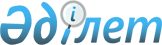 Об организации и обеспечении проведения очередного призыва граждан на срочную воинскую службу в апреле-июне и октябре-декабре 2012 годаПостановление акимата Жангельдинского района Костанайской области от 6 апреля 2012 года № 105. Зарегистрировано Управлением юстиции Жангельдинского района Костанайской области 23 апреля 2012 года № 9-9-151

      В соответствии со статьей 27 Закона Республики Казахстан от 16 февраля 2012 года "О воинской службе и статусе военнослужащих" и постановлением Правительства Республики Казахстан от 12 марта 2012 года № 326 "О реализации Указа Президента Республики Казахстан от 1 марта 2012 года № 274 "Об увольнении в запас военнослужащих срочной воинской службы, выслуживших установленный срок воинской службы, и очередном призыве граждан Республики Казахстан на срочную воинскую службу в апреле-июне и октябре-декабре 2012 года" акимат Жангельдинского района ПОСТАНОВЛЯЕТ:



      1. Организовать и обеспечить проведение очередного призыва граждан на срочную воинскую службу в Вооруженные Силы Республики Казахстан, Внутренние войска Министерства внутренних дел Республики Казахстан, Комитет национальной безопасности Республики Казахстан, Республиканскую гвардию Республики Казахстан, Министерство по чрезвычайным ситуациям Республики Казахстан в апреле-июне и октябре-декабре 2012 года через государственное учреждение "Отдел по делам обороны Жангельдинского района Костанайской области" (по согласованию).



      2. Рекомендовать государственному учреждению "Отдел внутренних дел Жангельдинского района Департамента внутренних дел Костанайской области Министерства внутренних дел Республики Казахстан" (по согласованию):

      1) в пределах своей компетенции осуществлять розыск лиц, уклоняющихся от выполнения воинской обязанности;

      2) обеспечить охрану общественного порядка среди призывников на районном призывном пункте.



      3. Контроль за исполнением настоящего постановления возложить на заместителя акима Жангельдинского района Абжамалова М.Т.



      4. Настоящее постановление вводится в действие после дня его первого официального опубликования и распространяется на действия, возникшие с 1 апреля 2012 года.      Аким района                                Н. Тулепов      СОГЛАСОВАНО:      Начальник государственного

      учреждения "Отдел внутренних

      дел Жангельдинского района

      Департамента внутренних дел

      Костанайской области

      Министерства внутренних дел

      Республики Казахстан"

      ___________ А. Кабажаев      Начальник государственного

      учреждения "Отдел по делам

      обороны Жангельдинского

      района Костанайской области"

      ____________ К. Тулебаев
					© 2012. РГП на ПХВ «Институт законодательства и правовой информации Республики Казахстан» Министерства юстиции Республики Казахстан
				